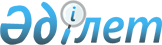 О внесении изменений и дополнения в решение 16 сессии Темиртауского городского маслихата от 27 декабря 2021 года № 16/4 "О бюджете поселка Актау на 2022-2024 годы"Решение Темиртауского городского маслихата Карагандинской области от 28 февраля 2022 года № 19/4
      Темиртауский городской маслихат РЕШИЛ:
      1. Внести в решение 16 сессии Темиртауского городского маслихата от 27 декабря 2021 года № 16/4 "О бюджете поселка Актау на 2022-2024 годы" (зарегистрировано в Реестре государственной регистрации нормативных правовых актов за № 162414), следующие изменения и дополнение:
      пункт 1 изложить в новой редакции:
      "1. Утвердить бюджет поселка Актау на 2022-2024 годы согласно приложениям 1, 2 и 3 соответственно, в том числе на 2022 год в следующих объемах:
      1) доходы – 1 132 527 тысяч тенге, в том числе по:
      налоговым поступлениям – 15 574 тысяч тенге;
      неналоговым поступлениям – 0 тысяч тенге;
      поступлениям от продажи основного капитала – 0 тысяч тенге;
      поступлениям трансфертов – 1 116 953 тысяч тенге;
      2) затраты – 1 156 872 тысяч тенге;
      3) чистое бюджетное кредитование – 0 тысяч тенге, в том числе:
      бюджетные кредиты - 0 тысяч тенге;
      погашение бюджетных кредитов - 0 тысяч тенге;
      4) сальдо по операциям с финансовыми активами – 0 тысяч тенге, в том числе:
      приобретение финансовых активов - 0 тысяч тенге;
      поступления от продажи финансовых активов государства – 0 тысяч тенге;
      5) дефицит (профицит) бюджета - - 24 345 тысяч тенге;
      6) финансирование дефицита (использование профицита) бюджета – 24 345 тысяч тенге:
      используемые остатки бюджетных средств - 24 345 тысяч тенге.";
      2) дополнить пунктом 1-1 следующего содержания:
      "1-1. Предусмотреть в бюджете поселка Актау на 2022 год возврат неиспользованных (недоиспользованных) целевых трансфертов в сумме 24 187 тысяч тенге.";
      3) пункт 3 изложить в новой редакции:
      "3. Предусмотреть в составе бюджета поселка Актау на 2022 год целевые текущие трансферты из городского бюджета в сумме 897 228 тысяч тенге согласно приложению 4.";
      приложения 1, 4 к указанному решению изложить в новой редакции согласно приложениям 1, 2 к настоящему решению.
      2. Настоящее решение вводится в действие с 1 января 2022 года.  Бюджет поселка Актау на 2022 год Целевые текущие трансферты, выделенные из бюджета города Темиртау, бюджету поселка Актау на 2022 год
					© 2012. РГП на ПХВ «Институт законодательства и правовой информации Республики Казахстан» Министерства юстиции Республики Казахстан
				
      Секретарь городского маслихата

А. Ломакин
Приложение 1
к решению Темиртауского
городского маслихата
от 28 февраля 2022 года
№ 19/4Приложение 1
к решению
Темиртауского городского
маслихата
от 27 декабря 2021 года № 16/4
Категория
Категория
Категория
Категория
Сумма (тысяч тенге)
Класс
Класс
Класс
Сумма (тысяч тенге)
Подкласс
Подкласс
Сумма (тысяч тенге)
Наименование
Сумма (тысяч тенге)
1
2
3
4
5
I. Доходы
1132527
1
Налоговые поступления
15574
01
Подоходный налог 
72
2
Индивидуальный подоходный налог 
72
04
Hалоги на собственность
15502
1
Hалоги на имущество
530
3
Земельный налог
202
4
Hалог на транспортные средства
14770
4
Поступления трансфертов
1116953
02
Трансферты из вышестоящих органов государственного управления
1116953
3
Трансферты из районного (города областного значения) бюджета
1116953
Функциональная группа
Функциональная группа
Функциональная группа
Функциональная группа
Функциональная группа
Сумма (тысяч тенге) 
Функциональная подгруппа
Функциональная подгруппа
Функциональная подгруппа
Функциональная подгруппа
Сумма (тысяч тенге) 
Администратор бюджетных программ
Администратор бюджетных программ
Администратор бюджетных программ
Сумма (тысяч тенге) 
Программа
Программа
Сумма (тысяч тенге) 
Наименование
Сумма (тысяч тенге) 
1
2
3
4
5
6
II. Затраты 
1156872
01
Государственные услуги общего характера
76559
1
Представительные, исполнительные и другие органы, выполняющие общие функции государственного управления
73379
124
Аппарат акима города районного значения, села, поселка, сельского округа 
73379
001
Услуги по обеспечению деятельности акима города районного значения, села, поселка, сельского округа
73379
2
Финансовая деятельность
3180
124
Аппарат акима города районного значения, села, поселка, сельского округа 
3180
053
Управление коммунальным имуществом города районного значения, села, поселка, сельского округа 
3180
06
Социальная помощь и социальное обеспечение
22039
2
Социальная помощь 
10537
124
Аппарат акима города районного значения, села, поселка, сельского округа 
10537
003
Оказание социальной помощи нуждающимся гражданам на дому
10537
9
Прочие услуги в области социальной помощи и социального обеспечения 
11502
124
Аппарат акима города районного значения, села, поселка, сельского округа 
11502
026
Обеспечение занятости населения на местном уровне 
11502
07
Жилищно-коммунальное хозяйство
628742
2
Коммунальное хозяйство
435113
124
Аппарат акима города районного значения, села, поселка, сельского округа 
435113
014
Организация водоснабжения населенных пунктов
435113
3
Благоустройство населенных пунктов
193629
124
Аппарат акима города районного значения, села, поселка, сельского округа 
193629
008
Освещение улиц в населенных пунктах
25102
009
Обеспечение санитарии населенных пунктов
911
011
Благоустройство и озеленение населенных пунктов
167616
08
Культура, спорт, туризм и информационное пространство
41223
1
Деятельность в области культуры
41223
124
Аппарат акима города районного значения, села, поселка, сельского округа 
41223
006
Поддержка культурно-досуговой работы на местном уровне
41223
12
Транспорт и коммуникации
364122
1
Автомобильный транспорт
364122
124
Аппарат акима города районного значения, села, поселка, сельского округа 
364122
013
Обеспечение функционирования автомобильных дорог в городах районного значения, селах, поселках, сельских округах
29167
045
Капитальный и средний ремонт автомобильных дорог в городах районного значения, селах, поселках, сельских округах
334955
15
Трансферты
24187
1
Трансферты
24187
124
Аппарат акима города районного значения, села, поселка, сельского округа 
24187
048
Возврат неиспользованных (недоиспользованных) целевых трансфертов
24187
III. Чистое бюджетное кредитование
0
Категория
Категория
Категория
Категория
Сумма (тысяч тенге)
Класс
Класс
Класс
Сумма (тысяч тенге)
Подкласс
Подкласс
Сумма (тысяч тенге)
Наименование
Сумма (тысяч тенге)
1
2
3
4
5
Бюджетные кредиты
0
5
Погашение бюджетных кредитов
0
01
Погашение бюджетных кредитов
0
1
Погашение бюджетных кредитов, выданных из государственного бюджета
0
Функциональная группа
Функциональная группа
Функциональная группа
Функциональная группа
Функциональная группа
Сумма (тысяч тенге)
Функциональная подгруппа
Функциональная подгруппа
Функциональная подгруппа
Функциональная подгруппа
Сумма (тысяч тенге)
Администратор бюджетных программ
Администратор бюджетных программ
Администратор бюджетных программ
Сумма (тысяч тенге)
Программа
Программа
Сумма (тысяч тенге)
Наименование
Сумма (тысяч тенге)
1
2
3
4
5
6
IV. Сальдо по операциям с финансовыми активами
0
Приобретение финансовых активов
0
Категория
Категория
Категория
Категория
Сумма (тысяч тенге)
Класс
Класс
Класс
Сумма (тысяч тенге)
Подкласс
Подкласс
Сумма (тысяч тенге)
Наименование
Сумма (тысяч тенге)
1
2
3
4
5
6
Поступления от продажи финансовых активов государства
0
01
Поступления от продажи финансовых активов государства
0
1
Поступления от продажи финансовых активов внутри страны
0
Категория
Категория
Категория
Категория
Сумма (тысяч тенге)
Класс
Класс
Класс
Сумма (тысяч тенге)
Подкласс
Подкласс
Сумма (тысяч тенге)
Наименование
Сумма (тысяч тенге)
1
2
3
4
5
V. Дефицит (профицит) бюджета 
-24345
VI. Финансирование дефицита (использование профицита) бюджета 
24345
Категория
Категория
Категория
Категория
Сумма (тысяч тенге)
Класс
Класс
Класс
Сумма (тысяч тенге)
Подкласс
Подкласс
Сумма (тысяч тенге)
Наименование
Сумма (тысяч тенге)
1
2
3
4
5
7
Поступления займов
0
01
Внутренние государственные займы
0
1
Государственные эмиссионные ценные бумаги 
0
Функциональная группа
Функциональная группа
Функциональная группа
Функциональная группа
Функциональная группа
Сумма (тысяч тенге)
Функциональная подгруппа
Функциональная подгруппа
Функциональная подгруппа
Функциональная подгруппа
Сумма (тысяч тенге)
Администратор бюджетных программ
Администратор бюджетных программ
Администратор бюджетных программ
Сумма (тысяч тенге)
Программа
Программа
Сумма (тысяч тенге)
Наименование
Сумма (тысяч тенге)
1
2
3
4
5
6
16
Погашение займов
0
1
Погашение займов
0
459
Отдел экономики и финансов района (города областного значения)
0
009
Погашение долга местного исполнительного органа 
0
Категория
Категория
Категория
Категория
Сумма (тысяч тенге)
Класс
Класс
Класс
Сумма (тысяч тенге)
Подкласс
Подкласс
Сумма (тысяч тенге)
Наименование
Сумма (тысяч тенге)
1
2
3
4
5
8
Используемые остатки бюджетных средств
24345Приложение 2
к решению Темиртауского
городского маслихата
от 28 февраля 2022 года
№ 19/4Приложение 4
к решению
Темиртауского городского
маслихата
от 27 декабря 2021 года № 16/4
Функциональная группа
Функциональная группа
Функциональная группа
Функциональная группа
Функциональная группа
Сумма (тысяч тенге)
Функциональная подгруппа
Функциональная подгруппа
Функциональная подгруппа
Функциональная подгруппа
Сумма (тысяч тенге)
Администратор бюджетных программ
Администратор бюджетных программ
Администратор бюджетных программ
Сумма (тысяч тенге)
Программа
Программа
Сумма (тысяч тенге)
Наименование
Сумма (тысяч тенге)
1
2
3
4
5
6
Всего, в том числе:
897228
01
Государственные услуги общего характера
879513
9
Прочие государственные услуги общего характера
879513
459
Отдел экономики и финансов района (города областного значения)
3203
113
Целевые текущие трансферты нижестоящим бюджетам
3203
Услуги по обеспечению деятельности акима города районного значения, села, поселка, сельского округа
3203
на повышение заработной платы отдельных категорий гражданских служащих, работников организаций, содержащихся за счет средств государственного бюджета, работников казенных предприятий
3203
483
Отдел жилищно-коммунального хозяйства, пассажирского транспорта, автомобильных дорог, строительства и жилищной инспекции района (города областного значения)
876310
113
Целевые текущие трансферты нижестоящим бюджетам
876310
Организация водоснабжения населенных пунктов, в том числе:
876310
на капитальный ремонт водопроводных сетей Новой части поселка Актау
240875
на капитальный ремонт водопроводных сетей Старой части поселка Актау
194238
на текущий ремонт ограждения православного и мусульманского кладбища
78084
на текущий ремонт монумента ВОВ
24279
на текущий ремонт спортивных игровых площадок 
3879
на средний ремонт дороги поселка Актау от улицы Абая до станции Мырза 
144259
на средний ремонт дороги поселка Актау от республиканской трассы до улицы Абая 
155485
на средний ремонт дороги поселка Актау от улицы Спартака до больницы
24699
на услуги технического надзора для поселка Актау
10512
06
Социальная помощь и социальное обеспечение
4915
9
Прочие услуги в области социальной помощи и социального обеспечения
4915
451
Отдел занятости и социальных программ района (города областного значения)
4915
113
Целевые текущие трансферты нижестоящим бюджетам
4915
Оказание социальной помощи нуждающимся гражданам на дому, в том числе:
4915
на повышение заработной платы работников государственных организаций: медико-социальных учреждений стационарного и полустационарного типов, организаций надомного обслуживания, временного пребывания, центров занятости населения
4915
08
Культура, спорт, туризм и информационное пространство
12800
9
Прочие услуги по организации культуры, спорта, туризма и информационного пространства
12800
455
Отдел культуры и развития языков района (города областного значения)
12800
113
Целевые текущие трансферты нижестоящим бюджетам
12800
Поддержка культурно-досуговой работы на местном уровне, в том числе:
12800
на повышение заработной платы отдельных категорий гражданских служащих, работников организаций, содержащихся за счет средств государственного бюджета, работников казенных предприятий
5317
на установление доплат к должностному окладу за особые условия труда в организациях культуры и архивных учреждениях управленческому и основному персоналу государственных организаций культуры и архивных учреждений
2908
на проведение праздничных мероприятий
4575